혼인서약서 신 랑나 신랑 000[은/는] 신부 000[을/를] 아내로 맞이함에 있어, 지금처럼 항상 사랑하고 존중하며 가장이란 이름으로 행복한 가정을 만들어 나가겠습니다.한 사람의 남편으로서 도리를 지키며 변함없이 당신만을 사랑할 것을 서약합니다.신 부나 신부 000[은/는] 신랑 000[을/를] 남편으로 맞이함에 있어, 지금처럼 항상 사랑하고 존중하며 평생의 동반자로 영원히 함께 하겠습니다. 한 사람의 아내로서 도리를 지키며 변함없이 당신만을 사랑할 것을 서약합니다.20**년 **월 **일신랑 000, 신부 000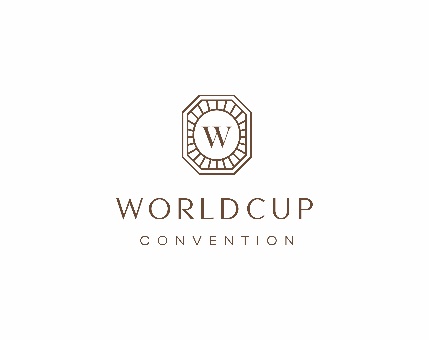 